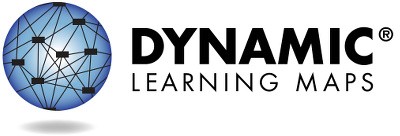 Resultados generalesLa asignatura de Ciencias en la escuela primaria les permite a los alumnos demostrar sus logros en 27 competencias relacionadas con 9 Elementos Esenciales. [Nombre del alumno] ha demostrado dominio de ___ de esas 27 competencias durante la primavera de 2023. En general, el dominio de ciencias de [Nombre del alumno] se encuentra en la ____ de las cuatro categorías de rendimiento: _________. Las competencias específicas que [Nombre del alumno] ha logrado dominar y las que no ha logrado se pueden encontrar en el Perfil de aprendizaje de [Nombre del alumno].en desarrollo	cercano al objetivodentro del objetivo	avanzadoÁreaLos gráficos de barras resumen el porcentaje de competencias que se han dominado por área. No todos los alumnos se evalúan para todas las competencias debido a la disponibilidad de contenido en los diferentes niveles para cada estándar.Ciencias de la Tierra y el Espacio __ %___ de 9 competencias dominadasCiencias de la Vida __ %___ de 6 competencias dominadasPágina 1 de 2Para obtener más información y recursos, visite https://dynamiclearningmaps.org/states.
© Universidad de Kansas. Todos los derechos reservados. Solo con fines educativos. Queda prohibida su utilización con fines comerciales o de otro tipo sin autorización. “Dynamic Learning Maps” es una marca comercial de la Universidad de Kansas.Perfil de rendimiento, continuaciónCiencias físicas __ %___ de 12 competencias dominadas+ No se evaluaron Elementos en esta áreaHay más información sobre el rendimiento de [Nombre del alumno] en cada uno de los Elementos Esenciales que componen cada Área disponible en el Perfil de aprendizaje.Para obtener más información y recursos, visite https://dynamiclearningmaps.org/states.	Página 2 de 2A continuación, se resume el rendimiento de [Nombre del alumno] en relación con los Elementos Esenciales de Ciencias de nivel primario. Esta información se basa en todas las pruebas de Dynamic Learning Maps (DLM) que realizó [Nombre del alumno] durante la primavera de 2023. Se evaluó a [Nombre del alumno] en ___ de los 9 Elementos Esenciales requeridos en Ciencias de nivel primario.  [Nombre del alumno] se evaluó en ___ de las 3 Áreas requeridas en Ciencias de nivel primario.La demostración del dominio de un nivel durante la evaluación supone el dominio de todos los niveles anteriores en los Elementos Esenciales. Esta tabla describe qué competencias demostró su hijo/a en la evaluación y cómo se comparan esas competencias con las expectativas para el nivel de grado escolar.Niveles dominados este añoNo hay evidencia de dominio para este Elemento EsencialElemento Esencial no evaluadoPágina 1 de 2Este informe tiene como objetivo servir como una fuente de evidencia en un proceso de planificación en materia de enseñanza.  Los resultados combinan todas las respuestas de los ítems del año académico completo. Debido a que su hijo/a puede demostrar conocimientos y competencias de manera diferente en distintos entornos, es posible que los resultados de dominio estimados que se muestran aquí no representen completamente lo que su hijo/a sabe y puede hacer.Para obtener más información y recursos, visite https://dynamiclearningmaps.org/states. © Universidad de Kansas. Todos los derechos reservados. Solo con fines educativos. Queda prohibida su utilización con fines comerciales o de otro tipo sin autorización. “Dynamic Learning Maps” es una marca comercial de la Universidad de Kansas.Niveles dominados este añoNo hay evidencia de dominio para este Elemento EsencialElemento Esencial no evaluadoPágina 2 de 2Para obtener más información y recursos, visite https://dynamiclearningmaps.org/states.Elemento EsencialNivel de dominioNivel de dominioNivel de dominioElemento Esencial12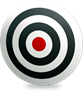 3 (Objetivo)SCI.EE.5.PS1-2Reconocer la diferencia entre algo derretido y algo congeladoComparar el peso antes y después de que algo se derrite y se congelaComparar el peso antes y después de que algo se calienta, enfría o mezclaSCI.EE.5.PS1-3Encontrar correspondencias con propiedades físicasClasificar materiales por propiedades físicasIdentificar materiales basándose en propiedadesSCI.EE.5.PS2-1Reconocer la dirección en la que van los objetos cuando se dejan caerPredecir la dirección en la que van los objetos cuando se dejan caerDemostrar que la gravedad atrae los objetos hacia abajoSCI.EE.5.PS3-1Identificar modelos que muestren que las plantas necesitan luz solar para crecerCrear modelos para mostrar cómo las plantas capturan energía de la luz solarCrear modelos para mostrar cómo la energía en los alimentos proviene del SolSCI.EE.5.LS1-1Distinguir las cosas que crecen de las que no crecenProporcionar evidencias de que las plantas crecenProporcionar evidencias de que las plantas necesitan aire y agua para crecerSCI.EE.5.LS2-1Identificar alimentos humanos comunesIdentificar un modelo que muestre el movimiento de la materia de plantas a animalesCrear un modelo que muestre cómo se mueve la materia a través de los seres vivosSCI.EE.5.ESS1-2Ordenar eventos, incluyendo la salida y la puesta del solReconocer patrones a lo largo del díaMostrar patrones estacionales a lo largo del díaElemento EsencialNivel de dominioNivel de dominioNivel de dominioElemento Esencial123 (Objetivo)SCI.EE.5.ESS2-1Anticipar la rutina a seguir cuando llueveReconocer cómo el agua afecta a las personasCrear un modelo que muestre cómo el agua afecta a los seres vivos en una regiónSCI.EE.5.ESS3-1Identificar una forma de proteger un recurso de la Tierra.Comparar los métodos que ayudan a proteger los recursos de la TierraDescribir cómo proteger los recursos de la Tierra